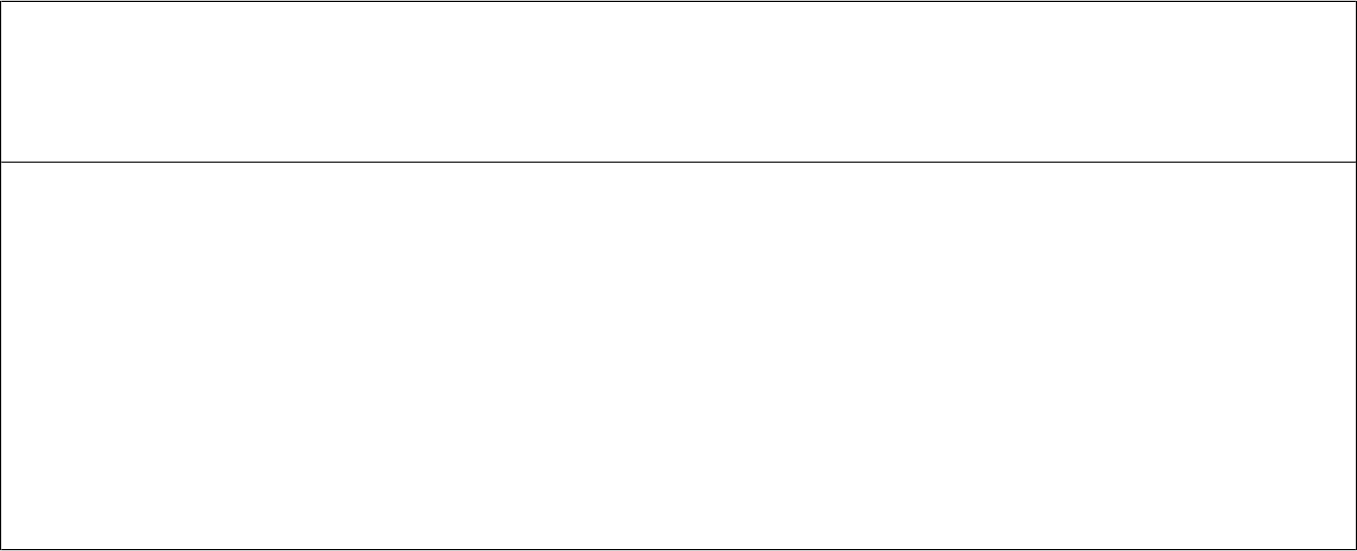 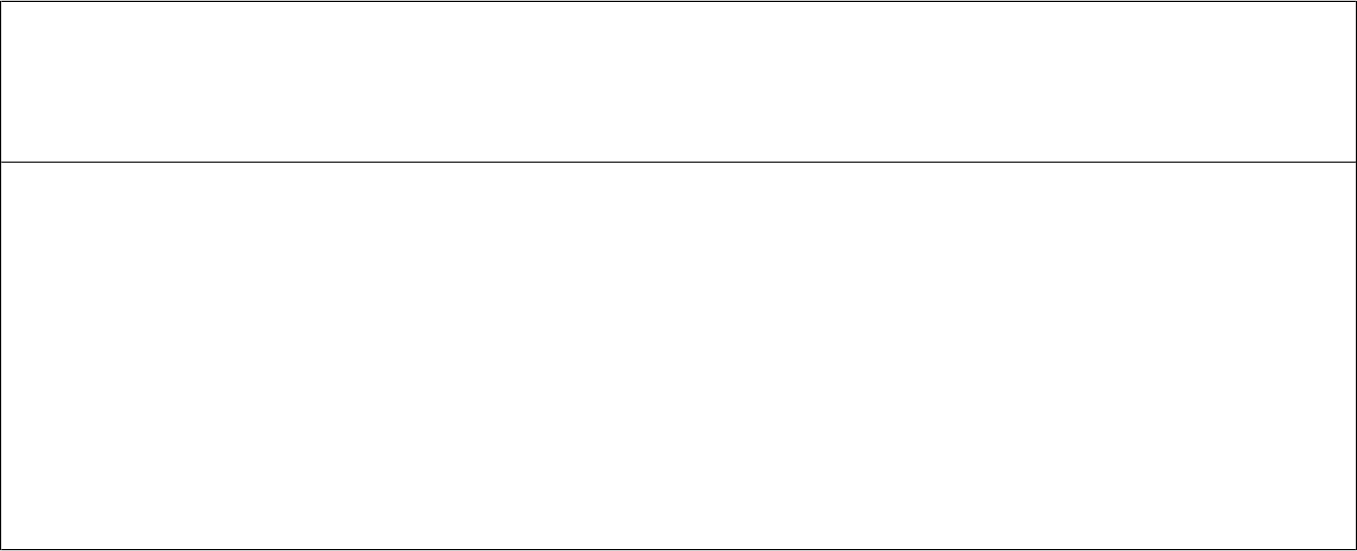 Authorization is required for the following services/procedures:Inpatient Hospital/Residential ServicesInpatient Hospital / Partial Hospitalization / Acute Rehabilitation/Psychiatric Inpatient Hospital / Residential/ DetoxSkilled Nursing Facility ServicesAll SNF ServicesOutpatient Hospital and Ambulatory Surgery Center ServicesOutpatient procedures provided in hospital outpatient setting or Ambulatory Surgery Center require prior authorization, including Hyperbaric Oxygen TherapyPhysical/Occupational/Speech Therapy ServicesRequires prior authorization after the first 8 visits per diagnosis/conditionChiropractic and AcupunctureRequires prior authorization submitted by Primary Care Provider Chiropractic is a covered benefit ONLY for diagnoses of Scoliosis and Conditions of the Back and Spine (Prioritized List Lines 361, 401)Outpatient Diagnostic and Therapeutic Radiology ServicesAll MRI Diabetic SuppliesDiabetic SuppliesPA is required for diabetic supplies that exceed the coverage guidelines below:Type I, Gestational, or Type II using multiple short-acting insulin injections: up to 100 test strips and lancets every month, and one (1) lancet device every six (6) months. Type II:  up to 100 test strips and lancets every three (3) months, and one (1) lancet device every 6 months. PA is required for diabetic supplies that exceed the coverage guidelines below:Type I, Gestational, or Type II using multiple short-acting insulin injections: up to 100 test strips and lancets every month, and one (1) lancet device every six (6) months. Type II:  up to 100 test strips and lancets every three (3) months, and one (1) lancet device every 6 months. Durable Medical Equipment (DME), Prosthetics/Medical Supplies All DME rentalsDME purchases exceeding $500.00 (billed amount per item for ALL vendors)Prosthetics/Medical Supplies purchases exceeding $500.00(billed amount per item for ALL vendors)ALL Enteral  / Parenteral Feeding SuppliesALL incontinence suppliesComprehensive Dental ServicesFacility fees and anesthesia services for dental services provided in an Ambulatory Surgery Center, Hospital or Office setting under general anesthesiaDermatology: UV and Laser TreatmentsGenetic TestingSleep Studies Performed in Facilities Home sleep studies require no prior authorization.  Injectable & Infused MedicationsThe following CPT codes require a prior authorization:The following CPT codes are excluded from coverage: